Job Description                    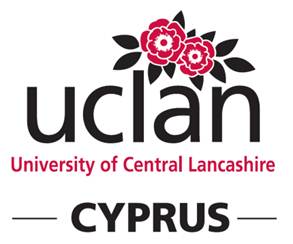 Job Title:1.0 Assistant Professor School:School of Business & Management Grade:Assistant ProfessorResponsible to:Head of SchoolJob Purpose: To contribute to, and lead in, the areas of course delivery, course management and course development in the School. To undertake research and knowledge transfer through scholarly activities. To undertake specific course leader responsibilities in related programmes, as appropriate.Job Purpose: To contribute to, and lead in, the areas of course delivery, course management and course development in the School. To undertake research and knowledge transfer through scholarly activities. To undertake specific course leader responsibilities in related programmes, as appropriate.Main Duties and Responsibilities:Lecturing at all levels of the academic programmes in the School including Masters programmes.To engage in course developments Make a major contribution to achieving the academic objectives of the School through scholarly activity, research outputs and knowledge transfer activities.Undertake significant administrative, course development and course leadership responsibilities.  Act as module tutor for a number of identified modules. Administer course registers, assessment records, learning programmes and other records.  Engage with the recruitment of students onto courses, and provide appropriate advice on progression and career opportunities.Develop and consolidate contacts with relevant external organisations.Adhere to quality assurance and enhancement systems to ensure high standards are maintained and the student experience is enhanced.Attend local and national events on behalf of the University, in order to promote the University and its courses, and to enhance the institutional, departmental and divisional profile.Carry out other duties as outlined by the Head of School Main Duties and Responsibilities:Lecturing at all levels of the academic programmes in the School including Masters programmes.To engage in course developments Make a major contribution to achieving the academic objectives of the School through scholarly activity, research outputs and knowledge transfer activities.Undertake significant administrative, course development and course leadership responsibilities.  Act as module tutor for a number of identified modules. Administer course registers, assessment records, learning programmes and other records.  Engage with the recruitment of students onto courses, and provide appropriate advice on progression and career opportunities.Develop and consolidate contacts with relevant external organisations.Adhere to quality assurance and enhancement systems to ensure high standards are maintained and the student experience is enhanced.Attend local and national events on behalf of the University, in order to promote the University and its courses, and to enhance the institutional, departmental and divisional profile.Carry out other duties as outlined by the Head of School Person Specification             Job Title:1.0 Assistant ProfessorSchool:School of Business & Management Grade:Assistant ProfessorAttributesEssentialDesirableMeasured ByWork ExperienceExperience of teaching in higher education A record of research output such as referred publications, conference presentations and grant captureExperience of liaising with external organisationsCourse leadership experienceExperience of supervision of postgraduate and research studentsApplication Form, Interview Education/QualificationsA good honours degree or equivalent in a relevant areaPhD in relevant areaA relevant Masters qualificationFormal teaching qualification (such as PG Cert in Learning and Teaching in Higher Education) or Fellow of the Higher Education Academy, or equivalentApplication FormKnowledge/ Skills and AbilitiesFlexible and innovative approach to teaching Excellent presentation and communication skillsAbility to work on own initiative as well part of teamExcellent networking skillsIT literate with knowledge of Microsoft Power Point and eLearn (or equivalent)Ability to teach and supervise dissertations up to Masters levelAbility to undertake research/knowledge transferFluency in the English languageAn ability to contribute to the research culture within the School. An ability to contribute to commercial activities and employer engagementAn ability to contribute to research within the SchoolKnowledge of UK and Cypriot current higher education and practicesHigh level of IT skills in context of e-learning, including eLearn or equivalent.Fluency in the Greek LanguageApplication Form, Interview and PresentationPersonal DetailsA professional approach to administrative duties.Flexible and innovative approach to teaching and learning Willingness to enrol on and achieve a recognised teaching qualification (SD2 of the HEA) as part of staff developmentCommitment to the University’s mission statement and VisionA willingness to engage in   international activity on behalf of the UniversityWillingness to travel internationallyApplication Form and Interview